Textbaustein für Kurz-Ankündigung KongressIm Herbst 2023 ist es wieder soweit: Bereits die siebte Ausgabe des erfolgreichen Schulkongresses «Bewegung & Sport» findet statt! Vom 27. bis 29. Oktober 2023 wird Magglingen wiederum zum angesehenen Kompetenzzentrum rund um die «Bewegte Schule», den «Sportunterricht» und die «eigene Bewegung und Gesundheit». Die Angebote richten sich an teilnehmende Lehrpersonen vom Kindergarten bis zur Sekundarstufe 2.Tragen Sie sich diesen Termin bereits heute in die Agenda ein! Die Anmeldefrist beginnt am 1. Juni 2023. Schulteams, die ihre Teamsitzung mit einer Teilnahme am Kongress kombinieren möchten, können sich bereits jetzt anmelden. Die Möglichkeiten richten sich ganz nach den Wünschen und Anliegen der Teams. Profitieren Sie jetzt von diesem attraktiven Angebot und melden Sie Ihr Schulteam gleich an:info@sportkongress.chTextbaustein-Beispiel für Co-Partner-Kantone:Der Kanton (ihr Kanton) unterstützt, gemeinsam mit weiteren Kantonen, dem Bund und vielen Gemeinden, als Co-Partner den Schulkongress «Bewegung & Sport» 2023.Darum erhalten alle Teilnehmenden aus unserem Kanton einen Kostenreduktions-Beitrag von Fr. 40.-. Beilage: - Flyer Schulkongress «Bewegung & Sport» 2023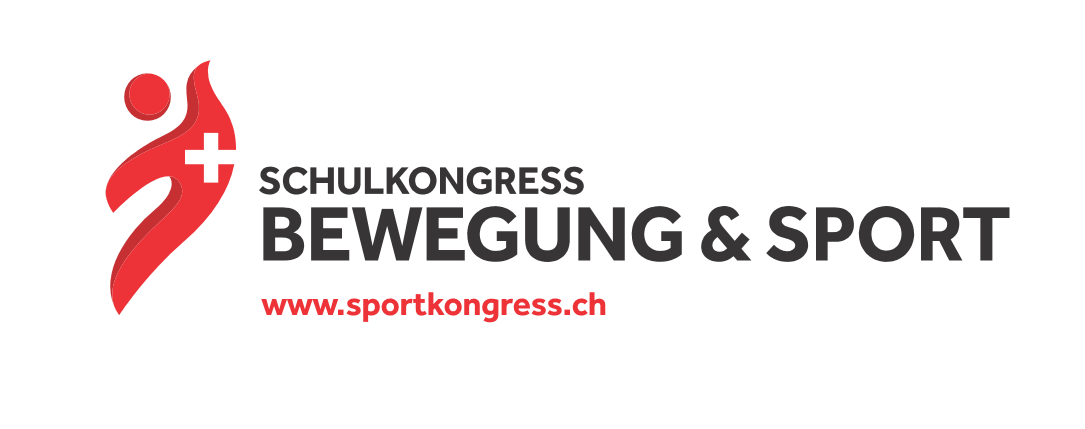 Weitere Auskünfte:Die Medienmitteilung, Bilder und Logos können auf http://www.sportkongress.ch in der Rubrik Medienbox runtergeladen werden. Jegliche Anfragen bitte an: info@sportkongress.ch